                           《中国海洋平台》稿件处理单                  编号：    【请认真填写相关信息，并及时回复编辑部邮件，以确保文章的顺利出版】单击此处输入中文题名（不超过20个汉字）张某1，李某某1,2，欧阳某某2（1. 单位对外公开名 院系部门名， 省名 城市名 邮编；2. 单位对外公开名 院系部门名， 省名 城市名 邮编）摘  要： 在此处输入中文摘要（字数一般以300字左右为宜）。摘要必须反映全文中心内容，将文章的重点与创新之处体现出来。内容应包括：【目的】目的或研究背景（简要叙述）：【方法】过程及创新的研究方法（详细）：【结果和结论】得出的结果、结论（尽量用定量的结论，突出创新价值）：要求言简意赅、逻辑性强、尽量用短句。采用第三人称的写法，不要例证，不过多涉及研究背景，不用图表，不用引文，不要自我评价或批判他人。不用“本文” “作者” “文章” “我” “我们”等词。关键词：  词1；词2；词3（3~8个，分号分开，选词应有代表性，是本文反映的研究热点、创新点、核心）中图分类号： XXX(请在百度查找)   文献标识码：X单击此处输入英文题名（实词首字母大写）ZHANG Mou1， LI Moumou1,2，OUYANG Moumou2(1. Department, Affiliation, City 123456, Province, Country；2. Department, Affiliation, City 123456, Province, Country)Abstract： 在此处输入英文摘要（200个单词左右为宜，可以根据英文论文的写作特点，比中文摘要对方法、过程和结果、结论进行更为详细的叙述）。摘要必须反映全文中心内容，内容应包括目的和意义（简述）、过程及方法、得出的结果、结论，要将文章的重点与创新之处体现出来。要求论述简明、逻辑性强、尽量用短句。请用一般现在时态和被动语态叙述研究内容，用现在时态叙述作者结论。Key words：  word 1；word 2；word 3（3~8个，用分号分隔，除缩写或专有名词外其余全部小写）0  引  言引言部分请对研究的背景予以介绍。同时针对国内外密切相关的研究现状予以简单评述。进而引出为何本文采用目前的研究手段或方法，其优势是什么，存在的问题是什么，有什么好的解决办法。然后引出正文的内容。引言应说明课题的背景，引述该领域的国内外同行已经取得的进展，以说明本文的选题意义和创新点所在。内容不应与摘要和结论雷同。建议引言处不插图和列表。在论述本文的研究意义时，应实事求是，切忌使用“有很高学术价值” “填补了国内外空白” “首次发现”等绝对化用语；同时也应注意不使用客套用语，如“才疏学浅” “水平有限” “恳求指教”之类的语言。1  正文1.1  量、单位和公式                              (1)请使用Mathtype公式编辑器编辑。长公式如需转行应在记号﹦，+，－等之后断开，而在下一行开头不再重复此记号。本刊一般不编排单独的符号表，对于公式中的变量含义需要说明的，请在公式后的段落中，采用“式中：A为某某；B为某某；……”的方式加以说明。式中：有关记号的使用应符合国家标准，例如：sin-1应为arcsin，ctg应为cot，tg应为tan，不要使用非国家法定单位，如ppm等表示法已被要求停止使用(rpm应写为r/min)；除Re， Ma（其中e， a不是下标）等几个特征数外，变量应使用单个字母表示或带下标的单字母（否则由多个字母表示单个变量，易被误解为多个变量相乘）。矩阵、向量请用粗斜体表示，变量用白斜体表示；下标字母若为说明性的(如英文缩写)则用白正体表示，若为代表量和变动性数字及坐标轴的符号则用白斜体表示(设置方法：Mathtype-样式-定义-高级)。所有文中出现的符号请进行逐一介绍其物理意义，或者另附文档说明其是标量、变量或向量等，并说明各变量上下标的含义，以便编辑确定它们应采用的排版字体。请作者对易于混淆的字母和数字，如数字0和字母o，英文a和希腊字母，O，P，S，C等的大小写，在该段落后用小五号楷体注明“英文大写” “数字0” “希腊字母小写”等（或在文后用备注的形式统一说明）。1.2  图、表图、表只需要标出中文图题、表题；图表中文字均用中文表示（文中已说明符号的除外）。图表一般不超过7.7 cm宽。图、表应具自明性，因此题目和图表中的内容应清晰，表意明确。文中出现的图、表均应在正文中予以说明，在说明性段落后引出图、表（先文后图，顺序不要颠倒），且应对图、表所表达的内容予以分析。1.2.1  图建议使用Origin或Excle制图。对于函数曲线图，请勿用颜色区分，注意检查横、纵坐标的名称，物理符号（使用国标变量符号），单位（无量纲化或无单位的除外）和刻度值等是否完整，不同线型或图符是否有说明；坐标轴上的刻度线朝内；应从软件中输出图形格式直接插入文档中，避免使用会降低图像精度的拷屏方法。子图的顺序编号应依次为：a)， b)， c)…，如图1所示。图 1  图的题目本刊为黑白印刷，请尽量避免使用彩色云图，可用表格说明其大小，并在文中说明最大或最小应力/位移等发生的位置。若列举应力/位移等彩色云图，同类型云图可只列举典型位置的云图即可，并应标明最高或最低应力/位移等所在区域（可在Word中采用“插入-形状”进行绘制），如图2所示。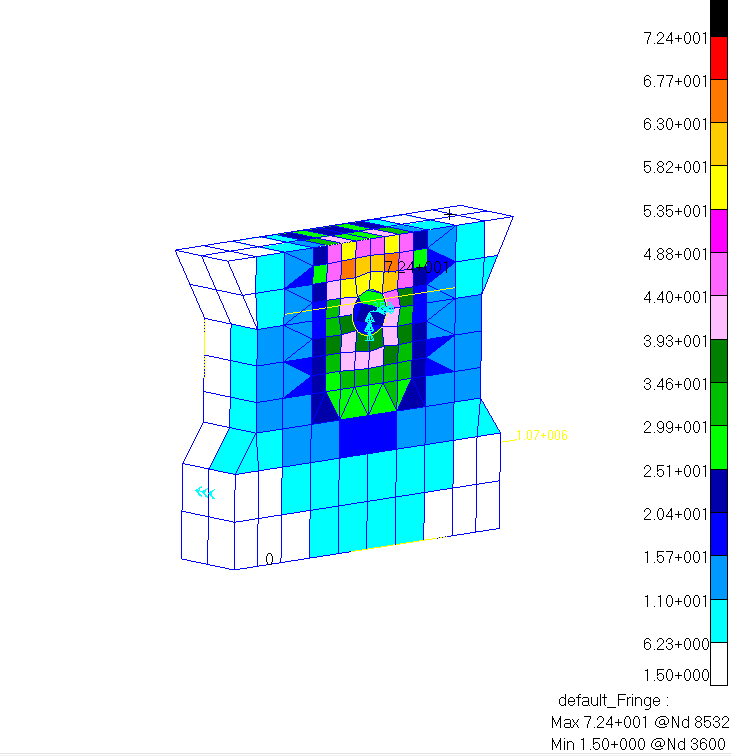 图 2  图的题目1.2.2  表请使用三线表。打开Word“视图”中“工具栏”中的“表格和边框”，可对表格的边框等格式进行编辑，三线表的一般格式见表1。注：表中项目名称都尽量用中文，文中已说明的符号或外文词除外。表 1  表的题目1.3  计算、试验文章以数值计算为主要内容的，应给出所求解的方程、重要的计算参数、初始或边界条件、难点问题的处理等，应对方法的适用性和计算精度估计有所说明；文章以试验为主要内容的，应说明试验设备、试验条件，对试验误差的估计等。便于其他研究人员重复再现所写内容，由于保密原因不便公开公开发表的部分，应向责任编辑说明。2  结  论/结  语结论部分是在理论分析和试验验证的基础上通过严密的逻辑推理而得出的富有创造性、指导性、经验性的结果描述，它以自身的条理性、明确性、客观性反映了论文或研究成果的价值。因此，结论部分是论文审查中重点关注的内容之一。对结论的审查主要包括是否具有实质性内容，如发现了什么新的规律性的东西或反映了什么具有指导意义的新见解，解决了什么理论问题或实际问题，对前人已有研究成果或学术观点、见解做了哪些完善、拓展、修正和补充，等等。请对全文进行总结，并体现研究创新价值，同时也可提出有参考价值的意见或建议，如有多条结论建议分条列举。参考文献【示例】：[1]  李婧文, 陈昌平, 孙家文, 等. 基于溃坝模型的SPH方法光滑函数[J] .中国海洋平台，2017，32（2）：34-40.[2]  WITT C, DOUGLAS D H, PEUCHER T K, et al. Patricia Jackson Measurement and Capital Requirements for Banks[J].Band of England Quarterly Bulletin,1995，28(3): 177 -183.[3]  尼基福诺夫 A S.船体结构声学设计[M] .谢信，王轲，译.北京:国防工业出版社,1998.[4] Soenarko B. An Advanced Boundary Element Formulation for Acoustic Radiation and Scattering in Three Dimensions[D]. Kentucky :Department of Mechanical Engineering, University of Kentucky, 1983.[5] OHBUCHI R, UEDA H, ENDOH S, et al. Robust Watermarking of Vector Digital Maps[C]//Proceedings of IEEE Conference on Multimedia and Expo 2002 (ICME 2002).  Lausane, Swizerland, 2002:1-4.[6] Carl E J. Analysis of Fatigue, Fatigue-Crack Propagation and Fracture Data[R]. NASA CR-132332, 1973.[7] 海军规范所.GJB 4000—2000  舰船通用规范[S].北京：总装备部军标出版社，2000.[8] 姜西.一种温热外敷药制备方案：中国，88105607.3[P] ..[9] 西安电子科技大学.光折变自适应光外差探测方法: 中国, 01128777.2 [P/OL]. . []. http:// 211.152.9.47/ sipoasp/zljs/hyjs-yx-new.asp.[10] 江向东. 湖连望环境下的信息处理与图书管理系统解决方案[J/OL]. 情报学报, 1999, 18（2）: 4-5 []. http:// www. chinainfo. gov. cn /periodical/qbxb/ qbxb990203.[11] BOX G, JENKINS G, REINSEL G. Time Series Analysis: Forecasting and Control [M]. 3rd ed. New Jersey: Prentice Hall, 2003:236-239[12] JavaTM Platform Standard Edition 6[CP].Sun microsystem Inc., 2007.[13] DF1-1油田输气管线外输管线段设计说明书[Z].渤海石油公司.[14]	萧玉. 出版业信息化迈入快车道[EB/OL]. (更新日期)[引用日期]. http://…. [15]Xiao Y. Xxx yyy zzz[EB/OL]. ()[]. http://….具体要求1  题目、作者和单位题目应简洁、准确，能恰如其分地概括研究的范围和深度，避免使用希腊字母和上下标；中文题目最后避免出现“研究”二字，语句不通顺的情况除外。英文题名中实词首字母大写，虚词小写(5个字母以上的虚词首字母大写)。作者一般不超过5人，署名及署名排序应协商一致。姓名的英译采用汉语拼音，姓前名后，姓全大写，名首字母大写。如：ZHANG Fei（张飞），WANG Xiaole（王晓乐），ZHUGE Liang（诸葛亮）单位应为论文首次投稿时的作者所在单位，如果作者更换了工作单位，应及时联系编辑部，如文章未发表应在正文中修改，并告知新的联系方式与地址。单位的著录一般应到系或部门一级，单位应著录全称，单位名称的英译应统一正确。2  摘要和关键词2.1  中文摘要应完整概括出文章的目的、方法、结果及结论；简洁，排除常识内容，避免重复题目；独立，不得引用文中参考文献号、图号、表号和公式号等；具体，尽量用具体数字来说明该项工作取得的进展或成效，例如某项性能指标提高了百分之多少，避免“效果很好”这类的含糊其辞；便于收录，摘要、题目中避免包含公式、上下标等，以方便EI等文摘和题录数据库收录文本数据。高质量的摘要有利于文摘被国际权威数据库收录，引起同行的重视，体现作者的学术水平。用第3人称，建议采用“对……进行了研究”“报告了……现状”“进行了……调查”等记述方法，不使用“本文”“作者”等作为主语。2.2  英文摘要英文摘要一般应和中文摘要对应，英文摘可比中文摘要更详细，首次出现的英文缩写应注意写明全称。关键词请尽量从EI Controlled term中选择。3  参考文献3.1  著录要求引用文献应遵循“最新、关键、必要和亲自阅读过”的原则；应在正文中顺次引述（按在正文中被提及的先后来排列各篇参考文献的序号，所有参考文献均应在正文中提及或以上交标的形式标注在引用处）；按表2标识不同的参考文献类型（此处只列举部分常用类型）；要求列举近5年公开发表的参考文献条数10条以上。表 2  参考文献类型3.2  著录格式对于文献有多个作者的，只著录前3位作者，从第4位开始用“等”（英文参考文献中用"et al. "）代替；英文参考文献的作者采用“姓+名的缩写”的形式，全部大写，中间空格；英文题目和出版物名称中实词首字母大写，多于5个字母的虚词首字母也应大写；各类参考文献条目的编排格式要求如下：1）参考文献如为期刊，项目包括：作者姓名. 文章题名[J].期刊名称, 年, 卷(期): 页码.2）参考文献如为专著，项目包括：作者姓名. 书名. 版本[M]. 出版地: 出版者, 出版年.3）参考文献如为学位论文，项目包括：作者姓名.论文名称[D].城市名: 学校, 年.4）参考文献如为会议录，项目包括：作者姓名.论文名称[C]//会议录名称（或会议录编写单位）.出版地: 出版单位, 出版年.5）参考文献如为报告，项目包括：报告编写单位.报告题名[R].6）参考文献如为标准，项目包括：标准编写单位.标准名称[S].出版地: 出版单位，出版年.7）参考文献如为专利，项目包括：专利申请者或所有者. 专利题名: 专利国别, 专利号[P]. 公告日期或公开日期[引用日期]. 获取和访问路径.8）参考文献如为电子文献，项目包括：作者姓名. 电子文献题名[文献类型标志/OL].（更新或修改日期）[引用日期]. 获取和访问路径.9）计算机程序，例如：[1] Windchill TM[CP]. PTC Inc, 2008.10）说明书和用户手册等其他类别参考文献，例如：[1] DF1-1油田输气管线外输管线段设计说明书[Z]. 渤海石油公司.推荐引用前4类文献，尽量避免引用第9和10类文献，建议至少引用2条本刊的参考文献。著录时使用半角标点，标点后空一格。4  其他有关事项说明论文要求主题明确、数据可靠、逻辑严密、文字精炼，遵守我国著作权法，注意保守国家秘密。每篇论文内容应包括中英文题名、作者姓名、作者单位、摘要、关键词和参考文献。1) 篇幅：建议5~8页。文章应着重撰写创新性、关键性内容，并以一般专业人员看得懂为原则。2) 返回时间：修改稿一般应在一周内返回，或以责任编辑的要求为准。如作者不能按时返回，请向责任编辑说明情况。未在规定时间内返修或答复的，将安排文章延后出版，并影响此作者投稿的信誉度。3) 出版过程：作者投稿后会在1个月以内收到稿件是否录用的通知，稿件在确定录用后，将收到缴纳版面费通知单，作者应根据通知单要求及时交纳版面费；在排版期间请及时关注通讯作者的邮箱，责任编辑在编辑修改稿过程中常会有疑问请作者答复、补正，请作者配合并及时答复；编辑部有权对文章进行文字性修改，使之符合出版体例、规范要求和篇幅限制；文章出版后，免费提供作者2本样刊，如作者需要可另购样刊，刊费可随版面费一并缴纳。4) 提前发表：本刊一般发表周期为1年，作者若有特殊情况确实需要提前发表的，请提前联系责任编辑并说明情况，编辑部可根据实际情况适当安排。5）保密审查：文中涉及敏感内容；题目、关键词或摘要涉及敏感字眼；作者单位为保密军工单位均须在投稿时提供贵方的保密审查证明，否则不予录用。【本刊对基金和有资助的项目（省级及以上项目）予以优先审稿、优先发表】。欢迎投稿《造船技术》和《中国海洋平台》！欢迎关注本刊微信官方服务号：造船技术与海洋平台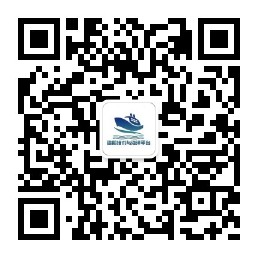 稿 名投稿日期    /   /    作 者第一单位作 者通信作者姓名：        ；邮箱：            ；电话：           姓名：        ；邮箱：            ；电话：           姓名：        ；邮箱：            ；电话：           作 者通信地址邮编：      ；地址：                                邮编：      ；地址：                                邮编：      ；地址：                                基本信息重合率    %（编辑填写）字数：    字版面：    页（从题目处算起）重合率    %（编辑填写）字数：    字版面：    页（从题目处算起）重合率    %（编辑填写）字数：    字版面：    页（从题目处算起）重合率    %（编辑填写）字数：    字版面：    页（从题目处算起）重合率    %（编辑填写）字数：    字版面：    页（从题目处算起）投稿须知投稿邮箱：zghypt2004@aliyun.com；投稿网址：www.zghypt1986.com 友情提示：请在正文首页页脚完善收稿日期，基金项目（没有不写）和第一作者的信息。为减少返修次数，投稿前，请阅读本模板中的写作要求，对摘要、引言、结论和参考文献等部分进行修改完善，并确保涉及到引用的文字和图表都已经明确标明出处或来源，不涉及版权纠纷。投稿邮箱：zghypt2004@aliyun.com；投稿网址：www.zghypt1986.com 友情提示：请在正文首页页脚完善收稿日期，基金项目（没有不写）和第一作者的信息。为减少返修次数，投稿前，请阅读本模板中的写作要求，对摘要、引言、结论和参考文献等部分进行修改完善，并确保涉及到引用的文字和图表都已经明确标明出处或来源，不涉及版权纠纷。投稿邮箱：zghypt2004@aliyun.com；投稿网址：www.zghypt1986.com 友情提示：请在正文首页页脚完善收稿日期，基金项目（没有不写）和第一作者的信息。为减少返修次数，投稿前，请阅读本模板中的写作要求，对摘要、引言、结论和参考文献等部分进行修改完善，并确保涉及到引用的文字和图表都已经明确标明出处或来源，不涉及版权纠纷。投稿邮箱：zghypt2004@aliyun.com；投稿网址：www.zghypt1986.com 友情提示：请在正文首页页脚完善收稿日期，基金项目（没有不写）和第一作者的信息。为减少返修次数，投稿前，请阅读本模板中的写作要求，对摘要、引言、结论和参考文献等部分进行修改完善，并确保涉及到引用的文字和图表都已经明确标明出处或来源，不涉及版权纠纷。投稿邮箱：zghypt2004@aliyun.com；投稿网址：www.zghypt1986.com 友情提示：请在正文首页页脚完善收稿日期，基金项目（没有不写）和第一作者的信息。为减少返修次数，投稿前，请阅读本模板中的写作要求，对摘要、引言、结论和参考文献等部分进行修改完善，并确保涉及到引用的文字和图表都已经明确标明出处或来源，不涉及版权纠纷。审定（编辑填写）签名：             年   月   日（编辑填写）签名：             年   月   日（编辑填写）签名：             年   月   日（编辑填写）签名：             年   月   日（编辑填写）签名：             年   月   日作者自评推荐表（供审稿专家核实参考）本文主要创新点：本文主要的参考价值：备注：a) 1号粒子b) 2号粒子编号三次样条型光滑函数/%Wenland型光滑函数/%1号粒子1.742.362号粒子12.718.103号粒子13.742.59参考文献类型文献类型标识参考文献类型文献类型标识专著M学位论文D会议录C报告R期刊J标准S报纸N专利P汇编G数据库DB计算机程序CP电子公告EB